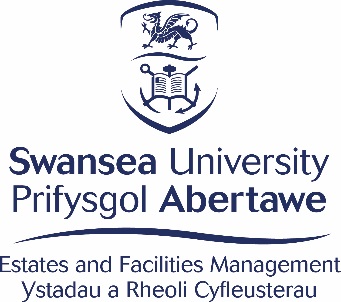 HAWLENNI  PARCIOAmodau  Rhoi HawlenMae hawlenni parcio'n ddilys rhwng:1 Mehefin a 31 Mai ar gyfer staff30 Medi a 30 Medi ar gyfer myfyrwyrDarperir pob hawlen ar yr amod bod yr ymgeisydd  yn cytuno i gydymffurfio â rheoliadau parcio ac amodau darparu hawlen y Brifysgol a gall Cyfarwyddwr Rheoli Ystadau a Chyfleusterau ei thynnu'n ôl mewn amgylchiadau penodol.Dylai pob cerbyd fod wedi'i drethu a dylai fod ganddo dystysgrif MOT a pholisi yswiriant dilys sy'n berthnasol i'w ddosbarth defnyddio cyn y darperir  hawlen. Mae proses wirio ar waith yn www.gov.uk/check-vehicle-tax.  Mae'n rhaid i ddeiliaid hawlen hysbysu gwasanaeth parcio ceir Ystadau drwy e-bostio estates-carparking@abertawe.ac.uk am newidiadau ym manylion y cerbyd fel y gellir llwytho'r wybodaeth i gronfa ddata camerâu ANPR. Os na wneir hyn, caiff Hysbysiad o Dâl Parcio ei roi'n awtomatig pan ddaw'r cerbyd i  un o'r campysau. Dylai hawlenni gael eu harddangos mewn man amlwg ar ffenestr flaen y car i alluogi staff diogelwch y Brifysgol i'w gweld yn rhwydd a chodi'r rhwystr yn ddi-oed.Er mwyn annog defnydd o gerbydau allyriadau isel, bydd gan staff yr hawl i gael gostyngiad o 30%, ar yr amod bod POB cerbyd sydd wedi'i gofrestru am hawlen yn gymwys.Meini Prawf Cymhwyso: Mae'n rhaid i allyriadau CO2 pob cerbyd fod o dan 120g/kmDarperir hawlenni dros nos i fyfyrwyr am ffi weinyddol o £10. Mae'r rhain yn caniatáu mynediad i Gampws Parc Singleton a Champws y Bae rhwng 1600 ac 0800 o ddydd Llun i ddydd Gwener ac ar y penwythnos, o 1600 ddydd Gwener tan 0800 fore Llun. Gorfodir y rheolau ynghylch hawlenni y tu allan i oriau ar Gampws y Bae a Champws Singleton.Nid yw'r ffaith bod hawlen wedi'i darparu yn gwarantu lle parcio.Mae'n ofynnol i ddefnyddwyr meysydd parcio'r Brifysgol gydymffurfio â chyfarwyddiadau staff Diogelwch y Brifysgol. Mae gan y staff gyfarwyddiadau dieithriad i wahardd mynediad i geir heb hawlen barcio, hyd yn oed os yw'r gyrrwr yn ddefnyddiwr awdurdodedig.Dylid deall arwyddion a marciau'r ffordd yn unol â'r diffiniad yn y Deddfau Traffig Ffyrdd, a rhaid cydymffurfio â nhw.Gall perchennog/gyrrwr nad yw'n cydymffurfio â'r rheoliadau a'r amodau defnyddio dderbyn hysbysiad o dâl.Rhoddir hysbysiad o dâl ar  gerbyd sydd wedi'i barcio ar diroedd y Brifysgol heb awdurdod, neu ar gerbyd wedi'i awdurdodi sydd wedi'i barcio mewn lle nad awdurdodwyd. Rhoddir hysbysiad o dâl am beidio â chydymffurfio â'r rheoliadau parcio a'r amodau darparu fel a ganlyn:Heb barcio mewn lle parcio wedi'i farcio, neu heb barcio o fewn y llinellauHawlen wedi'i harddangos mewn cerbyd nad yw wedi'i gofrestru i ddeiliad yr hawlen Cerbyd wedi'i barcio ar ddydd pan nad yw'r hawlen yn ddilysGwelir mwy nag un cerbyd sydd wedi'i gofrestru i grŵp neu hawlen rhannu car yn  un o feysydd parcio'r Brifysgol (gan gynnwys y Cae Hamdden, Pub on the Pond, a'r Ganolfan Chwaraeon)Dim hawlen barcio ddilys na thocyn talu ac arddangos wedi'i arddangosCerbyd wedi'i barcio am gyfnod hwy na'r amser a ganiateir mewn lle parcio arhosiad byr neu le parcio llwytho yn unigHysbysiad dros dro wedi dod i benParcio mewn mannau lle na chaniateir parcio, gan gynnwys y canlynol, ond heb fod yn gyfyngedig iddynt:Heolydd â llinellau melynArdaloedd wedi'u marcio â llinellau croesLleoedd parcio neilltuedig (dros dro neu barhaol)ch.	Ardaloedd dim parcioLleoedd parcio i'r anabl (oni bai fod bathodyn glas dilys wedi'i arddangos)dd.	Lawntiau neu ardaloedd wedi'u tirwedduPalmentydd neu lwybrau cerdded Lleiniau gwyrddff.	Maes Parcio Ymwelwyr - Maes parcio 1 /maes parcio talu ac arddangos y Ganolfan Chwaraeon a Phwll Cenedlaethol Cymru, maes parcio ymwelwyr a maes parcio'r SoDdGA ar Gampws y Bae.Unrhyw ardal arall lle gallai parcio achosi perygl neu niwsans i eraillSYLWER: 'gellir' caniatáu i ddeiliaid hawlenni barcio mewn ardaloedd cyfyngedig, yn amodol ar gymeradwyaeth a chaniatâd penodol y staff diogelwch, ar yr amod na fydd hyn yn achosi perygl neu rwystr. Bydd y staff diogelwch yn rhoi hawlen eithriad i gerbydau sy'n parcio â chaniatâd. Bydd y ddogfen hon yn dangos rhif cofrestru'r cerbyd a dyddiadau ac amserau'r caniatâd. Mae'n rhaid arddangos hon mewn man amlwg nesaf at yr hawlen staff Gofynnir i berchnogion cerbydau sy'n derbyn hysbysiad o dâl dalu'r Cwmni Rheoli Parcio Ceir yn uniongyrchol.  Mae manylion y taliadau a'r dulliau talu ar yr hysbysiad o dâl.  Os nad yw cerbyd wedi cael ei symud 24 awr ar ôl rhoi hysbysiad o dâl, bydd hysbysiad arall yn cael ei roi am bob cyfnod 24 awr nes symudir y cerbyd.  Rhoddir hysbysiad symud ar ôl saith niwrnod ar gerbydau sy'n cael eu gadael am fwy na saith niwrnod.  Ar ôl y cyfnod hwn, caiff y cerbyd ei symud ar gost y perchennog. Bydd system camerâu ANPR yn cynhyrchu hysbysiadau tâl yn awtomatig ar gyfer cerbydau heb hawlen a lle nad yw'r gyrrwr wedi talu i barcio. Mae'r system yn caniatáu digon o amser i gasglu a gollwng teithwyr.    Gellir cyfeirio tramgwyddwyr mynych at sylw Cyfarwyddwr Ystadau a Rheoli Cyfleusterau a gellir diddymu'r hawlen.Bydd methiant i gydymffurfio ag arwyddion ffyrdd parhaol neu dros dro, neu â chyfarwyddiadau traffig gan y staff Diogelwch, yn cael ei gyfeirio at sylw Cyfarwyddwr Ystadau a Rheoli Cyfleusterau a gellir diddymu'r hawlen.Gwrthodir cais am hawlen ar gyfer 2020/2021 os bydd yr ymgeisydd heb dalu ffioedd hysbysiad o dâl parcio, tan fod y ffioedd hynny'n cael eu talu i'r Cwmni Rheoli Parcio Cerbydau.Nid yw Prifysgol Abertawe a'i gweision a'i hasiantau'n derbyn  atebolrwydd am golled neu ddifrod i gerbydau modur a/neu eu cynnwys, nac am anaf, colled neu niwed personol i yrrwr a/neu deithwyr mewn cerbydau o'r fath neu o'u cwmpas ar diroedd y Brifysgol oni ellir profi bod hyn o ganlyniad i esgeulustod, gweithred fwriadol neu fethiant i weithredu gan y Brifysgol, ei gweision neu ei hasiantau. Os bydd deiliad hawlen yn newid ei gerbyd, rhaid diwygio manylion y cerbyd ar y fewnrwyd.Nid oes angen Hawlenni Parcio i barcio beiciau modur ar y campws ond NI CHANIATEIR iddynt barcio mewn man parcio a ddynodir i geir. Mae lleoliadau niferus ar Gampws y Bae a Champws Singleton lle gellir parcio beiciau modur. Codir tâl gweinyddol o £5.00 os bydd angen darparu hawlen newydd yn lle un a gollwyd neu a ddifrodwyd.Bydd methiant i gydymffurfio ag arwyddion ffyrdd parhaol neu dros dro, neu â chyfarwyddiadau traffig gan y staff Diogelwch, yn cael ei gyfeirio at sylw Cyfarwyddwr Ystadau a Chyfleusterau a gellir diddymu'r hawlen. Mae hyn yn berthnasol hefyd lle bydd safon y gyrru ymhell islaw'r safon a ddisgwylir gan yrrwr cymwys a gofalus, gan gynnwys goryrru neu yrru'n ddiofal/yn beryglus mewn mannau i gerddwyr ar Gampws Singleton a Champws y Bae.SYLWER: Ni chaiff Hawlenni Parcio eu darparu ond i ymgeiswyr sy'n derbyn yr amodau hyn.